5. razredBell: Zibby  Payne in težavna trojicaBlyton: knjige iz zbirke Pet prijateljev ali iz zbirke SkrivnostiBoyne: Nace gre od domaBrezina: knjige iz zbirke NovohlačnikiCanavan: Ne bi hotel živeti brez čiste vode!Colfer: Knjižničarka MrcinaDahl: Charlie in tovarna čokolade ali Charlie in veliko stekleno dvigalo ali James in breskev velikanka ali Čarovnice ali MatildaDvořakova: Julija med besedamiFernandez Paz: Ime mi je SkywalkerFuchs: Julija GroznaGoscinny: knjige o Nikcu ali stripi o AsterixuGraham: Ne bi hotel živeti brez plastike!Greenwood: Tavajoča ikona ali  Nevarnost – ne vstopaj!Hergé: stripi o TintinuKermauner: Tema ni en črn plaščKnister: ena od knjig o Lili po izbiriKokalj: knjiga iz zbirke Mulci na kvadratKästner: Pikica in Tonček ali Dvojčici ali Emil in detektiviKomadina: Fino koloKovač: Andrejev ni nikoli preveč ali Urške so brez napakeLainšček: MisliceLindgren: ena od knjig o Emilu po izbiriLowry: Anastazija Krupnik ali Anastazija na čelu družineMasannek: knjiga iz zbirke Vražja nogometna druščinaMate: Babica v supergahMav Hrovat: Orientacisti na sledi  Millard: Perry ali Tishin ali LaylaMinne: Pripoved o gospe Veverici in ostali h živali h v mamini glaviNeuringen: On je posebenOgrizek: Gospa s klobukomPerko: Pripovedka iz KarnijaPestum: Mestni lisjaki ali Mestni lisjaki in klovn ali Mestni lisjaki in morski pesPhilipps: Bela kava in PosipanecPregl: Med delom in denarjem ali Priročnik za klatenje ali Odprava zelenega zmajaPreussler: Razbojnik RogoviležRooney: Ne bi hotel živeti brez interneta!Rozman: Skrivnost špurkovSchmidt, A. M, G.: MijaSchreiber-Wicke: Benijeva skrivnost  Suhodolčan, L.: Na večerji s krokodilom ali Stopinje po zrakuSuhodolčan, P.: Maks pa Sanja ali Živalske noviceSvetina: Skrivnost mlečne čokoladeTomšič: Katka in BunkecTwain: Tom Sawyer, detektivVeronika z Malega graduWalliams: Vsi ti brezupno obupni otrociZbirka Pustolovec: Vitezi in gradovi ali Človeško teloZupan: Trije dnevi ali Tri spoznanja ali Tri skrivnosti Drekca Pekca in Pukca Smukca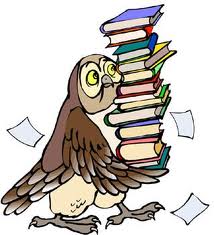 Zupan: Potovanje v tisočera mestaPESMI:Dekleva: Pesmi za lačne sanjavceGombač: Največji časopis na svetuGrafenauer: Stara Ljubljana ali Nebotičniki, sediteŠtampe-Žmavc: Nebeške kočije ali Roža v srcuPavček: Besede za sladkosnede ali Slon v žepu ali Juri Muri gre po srečoVegri: Kaj se zgodi, če kdo ne spi